PENYELESAIAN SENGKETA PENGUASAAN TANAH EKS EIGENDOM VERPONDING YANG DIGUNAKAN PROYEK PEMBANGUNAN PERUMAHAN GREEN CITAYAM CITY - KAB. BOGOR(Studi Putusan Pengadilan Nomor: 79/Pdt.G/2017/ PN. Cbi)SKRIPSIDiajukan untuk memenuhi sebagai persyaratan memperoleh gelar sarjana dalam ilmu hukum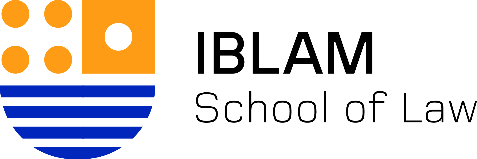 Oleh :Nama : SYARIF HIDAYATNPM : 1607350108PROGRAM SARJANA HUKUMSEKOLAH TINGGI ILMU HUKUM “IBLAM”JAKARTA2020